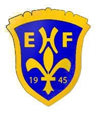  Säsong 22/22 Föräldramöte 5/9 2022 F-08Gemensam info 08/09En träningsgrupp, två lag:Måndagar ansvarar 08:ornas tränare för och 09:orna backar upp.Torsdagar ansvarar 09:ornas tränare för och 08:ornas tränare backar upp.Vi är anmälda till två serier men hjälper varandra. Vi är anmälda som två lag när vi spelar cup.Mål och syfte med säsongen:Alla spelare ska tycka att det är roligt att spela handboll och vilja vara med och spela match.Varje spelare ska våga spela på alla positioner, undantaget målvakt.Vi ska arbeta mer med individuell spelarutveckling.Alla spelare ska fysiskt klara av att spela en hel match.Vi ska stärka tjejernas empowerment så att de självständigt klarar av att möta ett 3-3 försvar. Teamkontrakt som alla tjejer har/ska skriva på. Rolig säsong framför oss med serie, USM och cuper.Våra roller: Henriette, Linda och Daniel fortsätter som tränare. Linnea kassör, cupansvarig, m.m. Alla fyra hjälps åt med övrigt.Anna F och Noomi är försäljningsansvariga. Försäljning av Newbody startar den 13/9.Henriette knåpar ihop ett kioskschema. Kan man inte sin tid får man själv se till att byta med någon inom laget. Medieansvarig/ tjejernas Instagram: tanken är att denna person ska fota filma mm på cuper/matcher. Kontakt med medier mm. Denna person ska även ha insyn i tjejernas Instagram. Denna ska ansvara för vad tjejerna lägger ut och vara kontaktperson mot styrelsen. Linda ansvara för detta just nu men någon frivillig får gärna ta över.Cuper under säsong:Håtunaleken 10-11/9, KungsängenKopparcupen 5-7/1, FalunLibocup 3-5/3, LindesbergIrstablixten, 31/3- 2/4 VästeråsPartillecup juli 2023?Sekretariatsutbildning ska minst en vuxen per spelare gå. Vi skapar ett rullande schema då ni kommer bli ansvariga för våra hemmamatcher. Kan ni inte ser ni själva till att byta med lämplig inom laget.Matchvärd kommer behövas på både hemmamatcher och USM. Rullande schema även där.Domarutbildning för tjejerna vid 2 tillfällen, 14/9 och 19/9.Sista anmälan 11/9. EHF står för kostnadenSamkörning/skjutsar, rullande schema denna säsong så det inte blir samma föräldrar/ledare som kör hela tiden! Man ansvarar själv för att byta om man inte kan köra.USM,Steg 1, 14-16/10 Kiruna. Planet går 13.40 den 14/10. Glöm inte söka ledigt för tjejerna. Mer info kommer inom kort.Steg 2, 3-4/12 Vi ansvarar för det hemma. 12-15 lag som kommer till Enköping. Vi tillsätter en arbetsgrupp som sen får fördela ut uppgifterna inom lagets föräldrar. Bla bemanna kiosken hela helgen, sekretariatet hjälpa till i matsalen mm. Alla föräldrar kommer behöva hjälpa till denna helg så boka in det redan nu.Arbetsgrupp- Linnea, Per, Helena och Maria V. Matchenslirare-tröjor, ligger på oss att fixa. Daniel beställerMatchprogram- sälja reklam i dessa. Steg 3, 4-5/2, oklart varSteg 4, 25-26/3 oklart varFinalspel, 5-7/5Status lagkassa:Vi behöver sponsorer för att kunna täcka den största delen av denna roliga men också kostsamma säsong. I möjligast mån ska vi använda lagkassan men vi kommer även behöva bekosta en del per spelare. Alternativt att vi fixar med någon extra försäljning eller pantinsamling. Vem vill ansvara för detta?Extra viktigt med närvaro för tjejerna denna säsong. Linnea, Daniel, Henrietta och Linda